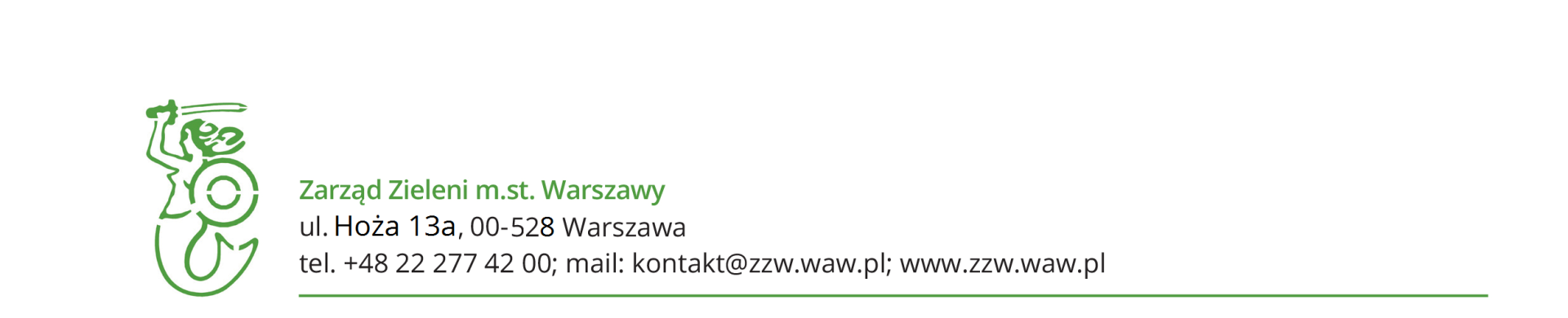 Dyrektor Zarządu Zieleni m.st. Warszawyogłasza pisemny konkurs na wydzierżawienie na okres od 1.05.2019 r. do 31.10.2019 r. dwóch nieruchomości gruntowych zabudowanych położonych na Bulwarze J. Karskiego, 
przy ul. Wybrzeże Gdańskie, oznaczonych w ewidencji gruntów jako:Nieruchomość nr 1.Działka ewidencyjna nr 73/3 (część) w obrębie 5-02-11, (lokalizacja na wysokości ul. Grodzkiej, powierzchnia: 10 m2),Nieruchomość nr 2.Działka ewidencyjna nr 2 (część) w obrębie 5-02-09, (lokalizacja przy punkcie widokowym, powierzchnia: 10 m2),z przeznaczeniem na prowadzenie działalności gastronomicznej z małego stoiska gastronomicznego rozumianego jako wózek/rower gastronomiczny.Przedmiot konkursu Przedmiotem konkursu są dwie nieruchomości gruntowe zabudowane, położone na Bulwarze J. Karskiego przy ul. Wybrzeże Gdańskie o powierzchni 10 m2 każda, oznaczone w ewidencji gurtów jako: działka ewidencyjna nr 73/3 (część) w obrębie 5-02-11, stanowiąca współwłasność m.st. Warszawy i Skarbu Państwa, uregulowana w księdze wieczystej nr: WA4M/00305340/8, działka ewidencyjna nr 2 (część) w obrębie 5-02-09, stanowiąca własność m.st. Warszawy, uregulowana w księdze wieczystej nr: WA4M/00192280/3.Cele i wymagania Organizatora Konkursu zostały przedstawione w Informatorze Konkursowym.Miesięczny czynsz wywoławczy netto 400,00,-zł (za każdą nieruchomość objętą konkursem)Czynsz będzie powiększony o podatek VAT w wysokości zgodnej z obowiązującymi przepisami.Oferowany czynsz netto nie może być niższy od czynszu wywoławczego.Wnoszenie opłat Opłaty z tytułu czynszu będą dokonywane z góry przelewem na konto Zarządu Zieleni m. st. Warszawy, w terminie do dnia 10-tego każdego miesiąca.W sytuacji zadeklarowania przez Dzierżawcę potrzeby korzystania z energii elektrycznej na cele związane z prowadzoną działalnością gastronomiczną, Wydzierżawiający może udostępnić Dzierżawcy przyłącze energetyczne.Dzierżawca zobowiązuje się do zapłaty kosztów zużytej energii elektrycznej i kosztów jej dystrybucji, które będą naliczane na podstawie wskazań podlicznika i jednostkowych stawek cenowych za energię i jej dystrybucję. Rozliczenie będzie następować przelewem w terminie 10 dni od daty wystawienia Dzierżawcy faktury przez Wydzierżawiającego, na rachunek bankowy w niej wskazany. Za termin zapłaty uznaje się dzień wpływu należności na rachunek bankowy Wydzierżawiającego.W przypadku opóźnienia Dzierżawcy w dokonaniu zapłaty z tytułu kosztów zużytej energii elektrycznej i kosztów jej dystrybucji, Wydzierżawiający naliczy odsetki ustawowe za opóźnienie. WadiumWadium w wysokości 800,00 zł (słownie: osiemset złotych)- za każdą nieruchomość objętą konkursem, należy wpłacić na konto Zarządu Zieleni m. st. Warszawy w CITI HANDLOWY Banku Handlowym w Warszawie S.A. nr rachunku 91 1030 1508 0000 0005 5110 7035 z dopiskiem „Wadium- Pisemny konkurs na wydzierżawienie nieruchomości nr1/ nr2 położonych na Bulwarze J. Karskiego– wózek/rower gastronomiczny” w terminie do dnia 15.04.2019 r. W przypadku składania ofert na obie nieruchomości należy dokonać dwóch przelewów 
na kwotę 800,00 zł (słownie złotych: osiemset) każdy, z wyszczególnieniem w tytule przelewu, której nieruchomości dotyczy wpłata.UWAGA! Decyduje data uznania środków na rachunku bankowym ZZW.Wadium zwraca się niezwłocznie po zakończeniu konkursu, jednak nie później niż przed upływem 5 dni roboczych od ogłoszenia wyników konkursu, odwołania konkursu bez podania przyczyny do czasu upływu terminu na składanie ofert konkursowych, zamknięcia konkursu bez wybrania którejkolwiek z ofert, uznania konkursu za nierozstrzygnięty.Wadium wniesione przez uczestnika, który konkurs wygrał, zalicza się na poczet kaucji tytułem zabezpieczenia terminowego uiszczania czynszu i innych roszczeń wynikających z umowy dzierżawy.Termin składania ofertPisemne oferty należy składać w terminie do 16.04.2019r. do godz.10.00 w siedzibie Zarządu Zieleni m. st. Warszawy przy ul. Hożej 13A, pok. 103, I piętro.Kryteria oceny ofertWymagania dotyczące treści i zakresu oferty konkursowej opisane są w Regulaminie Konkursu.Oferty będą oceniane według następujących kryteriów, którym nadaje się następujące wagi:oferta cenowa								40 pkt.oferta gastronomiczna							20 pkt.wygląd wózka/ roweru gastronomicznego					20 pkt.dni tygodnia i godziny prowadzenia działalności				20 pktTermin konkursuCzęść jawna konkursu zostanie przeprowadzona w dniu 16.04.2019r. o godz.11.00 
w siedzibie Zarządu Zieleni m. st. Warszawy przy ul. Hożej 13A, pok. 015 w Warszawie.W konkursie mogą brać udział osoby fizyczne prowadzące działalność gospodarczą, osoby prawne lub jednostki organizacyjne nie posiadające osobowości prawnej, którym ustawa przyznaje zdolność prawną, które:terminowo wpłacą wadium, złożą oświadczenie, że zapoznały się z treścią Informatora Konkursowego, Regulaminu Konkursu oraz projektu umowy dzierżawy wraz z załącznikami i że przyjmują je bez zastrzeżeń,złożą oświadczenie, że nie zalegają z opłatami na rzecz m.st. Warszawy,nie zalegają z opłatami na rzecz Urzędu Skarbowego i ZUS,złożą prawidłową pisemną ofertę w zamkniętej kopercie zgodną z wymaganiami zawartymi w materiałach konkursowych.Materiały konkursowe są dostępne na stronie Zarządu Zieleni m.st. Warszawy www.zzw.waw.pl.Jeżeli osoba ustalona jako Dzierżawca nie przystąpi bez usprawiedliwienia do zawarcia umowy 
w podanym miejscu i terminie, Dyrektor Zarządu Zieleni m. st. Warszawy może odstąpić
 od zawarcia umowy. Wpłacone wadium nie podlega wówczas zwrotowi.Dyrektor Zarządu Zieleni m.st. Warszawy zastrzega sobie prawo zmiany warunków pisemnego konkursu do czasu wpłynięcia pierwszej z ofert.Dyrektor Zarządu Zieleni m.st. Warszawy zastrzega sobie prawo odwołania konkursu bez podania przyczyny do czasu upływu terminu na składanie ofert konkursowych.Dyrektorowi Zarządu Zieleni m.st. Warszawy przysługuje prawo zamknięcia konkursu bez wybrania którejkolwiek z ofert.Niniejsze ogłoszenie stanowi zaproszenie do udziału w konkursie dla osób zainteresowanych.Każdy oferent może złożyć tylko jedną ofertę na każdą z lokalizacji.